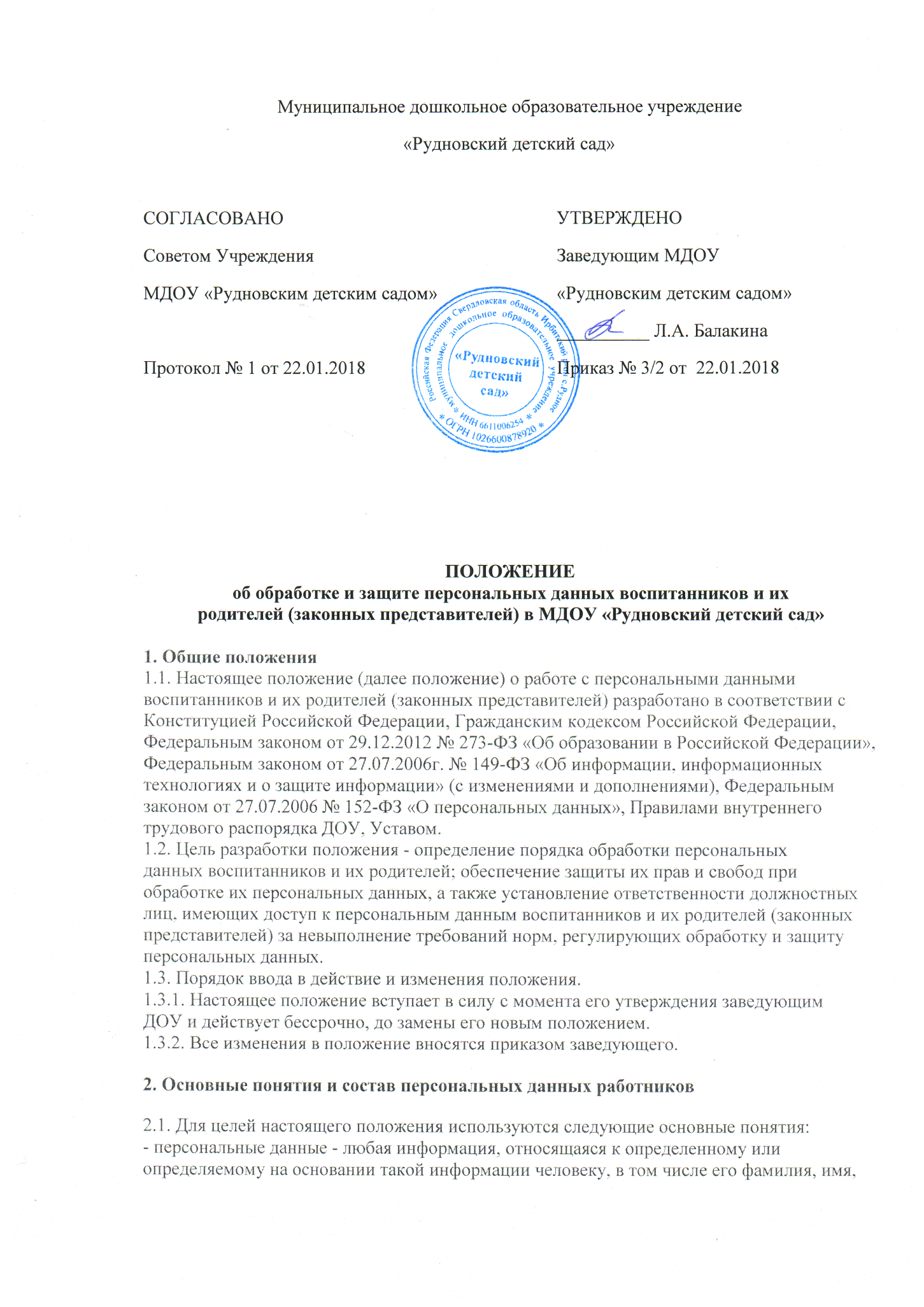 отчество, год, месяц, дата и место рождения, адрес, семейное, социальное, имущественное положение, образование, профессия, доходы, другая информация, необходимая ДОУ для осуществления уставной деятельности;- обработка персональных данных - сбор, систематизация, накопление, хранение,уточнение (обновление, изменение), использование, распространение (в том числе передача), обезличивание, блокирование, уничтожение персональных данных воспитанников и их родителей (законных представителей);- конфиденциальность персональных данных - обязательное для соблюденияназначенных ответственных лиц, получивших доступ к персональным данным, требование не допускать их распространения без согласия субъекта или иного законного основания;- распространение персональных данных - действия, направленные на передачуперсональных данных субъектов ОП определенному кругу лиц (передача персональных данных) или на ознакомление с персональными данными неограниченного круга лиц, в том числе обнародование персональных данных воспитанников и родителей (законных представителей) в средствах массовой информации, размещение в информационно-телекоммуникационных сетях или предоставление доступа к персональным данным работников каким-либо иным способом;- использование персональных данных - действия (операции) с персональнымиданными, совершаемые должностным лицом ДОУ в целях принятия решений илисовершения иных действий, порождающих юридические последствия в отношениивоспитанников и их родителей (законных представителей), либо иным образомзатрагивающих их права и свободы или права и свободы других лиц;- блокирование персональных данных - временное прекращение сбора,систематизации, накопления, использования, распространения персональных данныхвоспитанников и их родителей (законных представителей), в том числе их передачи;- уничтожение персональных данных - действия, в результате которых невозможновосстановить содержание персональных данных в информационной системе персональных данных воспитанников, родителей (законных представителей) или в результате которых уничтожаются материальные носители персональных данных воспитанников, родителей (законных представителей);- обезличивание персональных данных - действия, в результате которых невозможноопределить принадлежность персональных данных конкретному субъекту;- общедоступные персональные данные - персональные данные, доступнеограниченного круга лиц к которым предоставлен с согласия субъекта или на которые в соответствии с федеральными законами не распространяется требование соблюдения конфиденциальности;- информация - сведения (сообщения, данные) независимо от формы ихпредставления;- документированная информация - зафиксированная на материальном носителе путем документирования информация с реквизитами, позволяющими определить такую информацию или ее материальный носитель.2.2. В состав персональных данных воспитанников, родителей (законныхпредставителей) входят документы, содержащие информацию об образовании, семейном положении, месте жительства, контактных телефонах, материальном положении и жилищных условиях, состоянии здоровья и другие данные необходимые для осуществления уставной деятельности ДОУ.2.3. Комплекс документов, сопровождающий процесс оформления ребенка в ДОУ2.3.1. Информация, представляемая родителем (законным представителем) приоформлении ребенка в ДОУ должна иметь документальную форму. Для зачисления в ДОУ родители (законные представители) представляют следующие документы:- медицинская справка и медицинская карта о состоянии здоровья ребёнка;- заявление родителей (законных представителей);- свидетельство о рождении ребёнка;- паспорт или иной документ удостоверяющий личность родителя;- СНИЛС.2.3.2. При оформлении воспитанника в ДОУ оформляется «Личное дело воспитанника», в которой в том числе отражаются следующие данные о родителях- Ф.И.О.;- дата рождения;- образование;- место работы;- место жительства;- семейное положение.3. Сбор, обработка и защита персональных данных3.1. Порядок получения персональных данных.Обработка персональных данных воспитанников, родителей (законныхпредставителей) возможна только с их согласия либо без их согласия в следующих случаях:- персональные данные являются общедоступными;- персональные данные относятся к состоянию здоровья ребенка и их обработканеобходима для защиты его жизни, здоровья или иных жизненно важных интересов либо жизни, здоровья или иных жизненно важных интересов других лиц и получение согласия родителей (законных представителей) невозможно;- по требованию полномочных государственных органов в случаях, предусмотренныхфедеральным законом.3.1.3. Учреждение вправе обрабатывать персональные данные работников только с ихписьменного согласия.3.1.4. Письменное согласие субъекта на обработку своих персональных данныхдолжно включать в себя:- фамилию, имя, отчество, адрес субъекта персональных данных;- наименование (фамилию, имя, отчество) и адрес оператора, получающего согласиесубъекта персональных данных;- цель обработки персональных данных;- перечень персональных данных, на обработку которых дается согласие субъектаперсональных данных;- перечень действий с персональными данными, на совершение которых даетсясогласие, общее описание используемых оператором способов обработки персональных данных;- срок, в течение которого действует согласие, а также порядок его отзыва.- Форма заявления о согласии на обработку персональных данных.3.1.5. Согласие субъекта не требуется в следующих случаях:1) обработка персональных данных осуществляется на основании Федеральногозакона, устанавливающего ее цель, условия получения персональных данных и кругсубъектов, персональные данные которых подлежат обработке, а также определяющего полномочия работодателя;2) обработка персональных данных осуществляется для статистических или иныхнаучных целей при условии обязательного обезличивания персональных данных;3) обработка персональных данных необходима для защиты жизни, здоровья или иныхжизненно важных интересов субъекта, если получение его согласия невозможно.3.2. Порядок обработки, передачи и хранения персональных данных.3.2.2. В целях обеспечения прав и свобод человека и гражданина заведующий ДОУ иего представители при обработке персональных данных субъектов должны соблюдатьследующие общие требования:3.2.2.1. Обработка персональных данных может осуществляться исключительно вцелях обеспечения соблюдения законов и иных нормативных правовых актов, содействия в обучении, воспитании и оздоровлении, обеспечения личной безопасности субъектов,обеспечения сохранности имущества субъекта.3.2.2.2. При определении объема и содержания, обрабатываемых персональныхданных необходимо руководствоваться Конституцией Российской Федерации, Законом РФ «Об образовании в Российской Федерации» и иными федеральными законами.4. Передача и хранение персональных данных4.1. При передаче персональных данных работника необходимо соблюдать следующиетребования:4.1.1. Не сообщать персональные данные субъекта третьей стороне без его письменногосогласия, за исключением случаев, когда это необходимо в целях предупреждения угрозыжизни и здоровью, а также в случаях, установленных федеральным законом.4.1.2. Предупредить лиц, получивших персональные данные субъекта, о том, что этиданные могут быть использованы лишь в целях, для которых они сообщены, и требовать отэтих лиц подтверждения того, что это правило соблюдено. Лица, получившие персональные данные, обязаны соблюдать режим секретности (конфиденциальности).4.1.3. Разрешать доступ к персональным данным субъектов только специальноуполномоченным лицам, при этом указанные лица должны иметь право получать только теперсональные данные субъекта, которые необходимы для выполнения конкретной функции.4.2. Хранение и использование персональных данных субъектов:4.2.1. Персональные данные субъектов обрабатываются и хранятся в специальноотведенных помещениях (кабинет заведующего, архив и др..)4.2.2. Персональные данные работников могут быть получены, проходить дальнейшуюобработку и передаваться на хранение, как на бумажных носителях, так и в электронном виде- локальной компьютерной сети и компьютерной программе.5. Доступ к персональным данным субъектов5.1. Право доступа к персональным данным имеют:- заведующий ДОУ;- старший воспитатель;- делопроизводитель;- медицинская сестра;- воспитатель;- заведующий хозяйством.5.2. Субъект персональных данных ДОУ имеет право:5.2.1. Получать доступ к своим персональным данным и ознакомление с ними, включая право на безвозмездное получение копий любой записи, содержащей персональныеданные.5.2.2. Требовать уточнения, исключения или исправления неполных, неверных,устаревших, недостоверных, незаконно полученных или не являющихся необходимыми дляДОУ персональными данными.5.2.3. Получать от ДОУ:- сведения о лицах, которые имеют доступ к персональным данным или которымможет быть предоставлен такой доступ;- перечень обрабатываемых персональных данных и источник их получения;- сроки обработки персональных данных, в том числе сроки их хранения;- сведения о том, какие юридические последствия для субъекта персональных данныхможет повлечь за собой обработка его персональных данных.5.2.3. Требовать извещения ДОУ всех лиц, которым ранее были сообщены неверныеили неполные персональные данные, обо всех произведенных в них исключениях,исправлениях или дополнениях.Обжаловать в уполномоченный орган по защите прав субъектов персональных данныхили в судебном порядке неправомерные действия или бездействия ДОУ при обработке изащите его персональных данных.5.3. Копировать и делать выписки персональных данных разрешается исключительнов служебных целях с письменного разрешения заведующего.5.4. Передача информации третьей стороне возможна только при письменномсогласии субъекта данных.6. Ответственность за нарушение норм, регулирующих обработку и защитуперсональных данных6.1. Работники ДОУ, виновные в нарушении норм, регулирующих получение,обработку и защиту персональных данных, несут дисциплинарную, административную,гражданско-правовую или уголовную ответственность в соответствии с федеральнымизаконами.6.2. Заведующий ДОУ за нарушение норм, регулирующих получение, обработку изащиту персональных данных несет административную ответственность согласно ст. 5.27 и5.39 Кодекса об административных правонарушениях Российской Федерации, а такжевозмещает ущерб, причиненный неправомерным использованием информации, содержащей персональные данные субъекта.